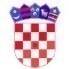         REPUBLIKA HRVATSKA KRAPINSKO-ZAGORSKA ŽUPANIJA     OPĆINA VELIKO TRGOVIŠĆE             OPĆINSKO VIJEĆEKLASA: 021-01/19-01/13                              UR.BROJ: 2197/05-05-19-2                           Veliko Trgovišće,27.06.2019.g.	Na temelju članka 30. stavka 7. Zakona o održivom gospodarenju otpadom („Narodne novine“ broj: 94/13, 73/17. i 14/19.- u daljnjem tekstu ZOGO), članka 4. Uredbe o gospodarenju komunalnim otpadom („Narodne novine“ broj: 50/17. - u daljnjem tekstu Uredba)    i članka   35. Statuta  općine Veliko Trgovišće  ( „Službeni glasnik KZŽ“ broj: 23/09., 8/13. i 6/18.)  Općinsko vijeće općine Veliko Trgovišće na   13. sjednici održanoj   dana   27.lipnja  2019. godine donosi  ODLUKUo izmjenama Odluke o načinu pružanja javne usluge prikupljanjamiješanog komunalnog otpada i biorazgradivog komunalnog otpada na području općine Veliko TrgovišćeČlanak 1.	U Odluci o načinu pružanja javne usluge prikupljanja miješanog komunalnog otpada i biorazgradivog komunalnog otpada na području općine Veliko Trgovišće ( „Službeni glasnik KZŽ“  broj: 6/18) članak 26. mijenja se i glasi:„Članak 26.Reciklažno dvorište nalazi se u naselju Veliko Trgovišće, na adresi Ulica dr. Stanka Pinjuha 17.	 Mobilno reciklažno dvorište  jednom svaka tri mjeseca postavlja se na javnim površinama za naselja:„RECIKLAŽNO DVORIŠTE nalazi se u naselju Veliko Trgovišće, na adresi Ulica dr. Stanka Pinjuha 17.	 MOBILNO RECIKLAŽNO DVORIŠTE  jednom svaka tri mjeseca postavlja se na javnim površinama za naselja:Dubrovčan, Bezavina i Mrzlo Polje -  na javnoj površini na adresi Dubrovčan 75a, kod Vatrogasnog doma Dubrovčan,Domahovo, Družilovec i Jezero Klanječko -  na javnoj površini na adresi Družilovec 122b kod Društvenog doma Družilovec,Vižovlje, Strmec, Požarkovec i Turnišće Klanječko -  na javnoj površini na adresi Vižovlje 43, kod Društvenog doma Vižovlje, Jalšje, Ravnice, Vilanci i Velika Erpenja -  na javnoj površini nasuprot adrese Ravnice 37, na k.č.br. 2178 k.o. Vel. Erpenja,ZELENI OTOCI nalaze se na slijedećim lokacijama:                              + postojeći spremnici						                                            + novi spremniciLOKACIJA                                                                      V  R  S  T  A               S  P  R  E  M  N  I  K  AOvaj Plan sastavni je dio Odluke o načinu pružanja javne usluge prikupljanja miješanog komunalnog otpada i biorazgradivog komunalnog otpada na području  općine Veliko Trgovišće.Ovlašćuje se nadležno upravno tijelo da u skladu sa   potrebama korisnika vrši izmjene lokacija mobilnog reciklažnog dvorišta i spremnika zelenih otoka.“Članak 2.	Ova Odluka stupa na snagu prvog dana od dana objave u Službenom glasniku Krapinsko-zagorske županije.								    PREDSJEDNIK								OPĆINSKOG VIJEĆA								Zlatko Žeinski,dipl.oec.PAPIRPLASTIKASTAKLOMETALTEKSTILVELIKO TRGOVIŠĆE – Trg S. i F. Tuđmana+++++Zagrebačka ul.11+Ul.S.Radića 27 (OŠ)+++DUBROVČAN  kbr. 130  (OŠ)+++                          Benzinska postaja+POŽARKOVEC kbr.67  (PŠ Strmec)+++JALŠJE  I    - Društveni dom+++RAVNICE - k.č.br. 2178 k.o. Vel. Erpenja(nasuprot kbr.37)+++VIŽOVLJE – Društveni dom+++DUBROVČAN – Vatrogasni dom+++